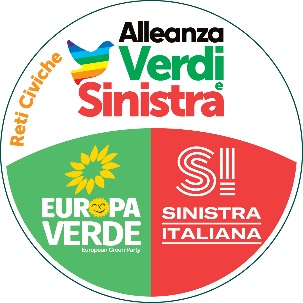 INVITO
A TUTTI GLI ORGANI DI INFORMAZIONE DEL TRENTINOCONFERENZA STAMPAdi presentazione delle/dei capilista della ALLEANZA VERDI E SINISTRA nella Circoscrizione NORD-EST alle Elezioni europeeGIOVEDÌ 16 MAGGIO – ORE 11
TRENTO – SALETTA HOTEL AMERICACoordina:Andreas FERNANDEZ - consigliere comunale di TrentoIntervengono le/i capilista della Alleanza Verdi e Sinistra (AVS) nella 
Circoscrizione elettorale del NORD-EST alle elezioni europee:                        – Cristina GUARDA
                               capolista di AVS e consigliera regionale del Veneto                        – Domenico “Mimmo” LUCANO
                               intervento on-line da remoto                        – Brigitte FOPPA
                               consigliera provinciale/regionale dei 
                               Verdi-Grüne-Verc dell’Alto Adige/SüdtirolSaranno presenti anche i candidati trentini di AVS 
Francesca Caprini e Alessandro FranceschiniPer la prima volta si presenteranno a TRENTO le tre candidature delle/dei capilista dell’intera Circoscrizione Nord-Est per la lista AVS.